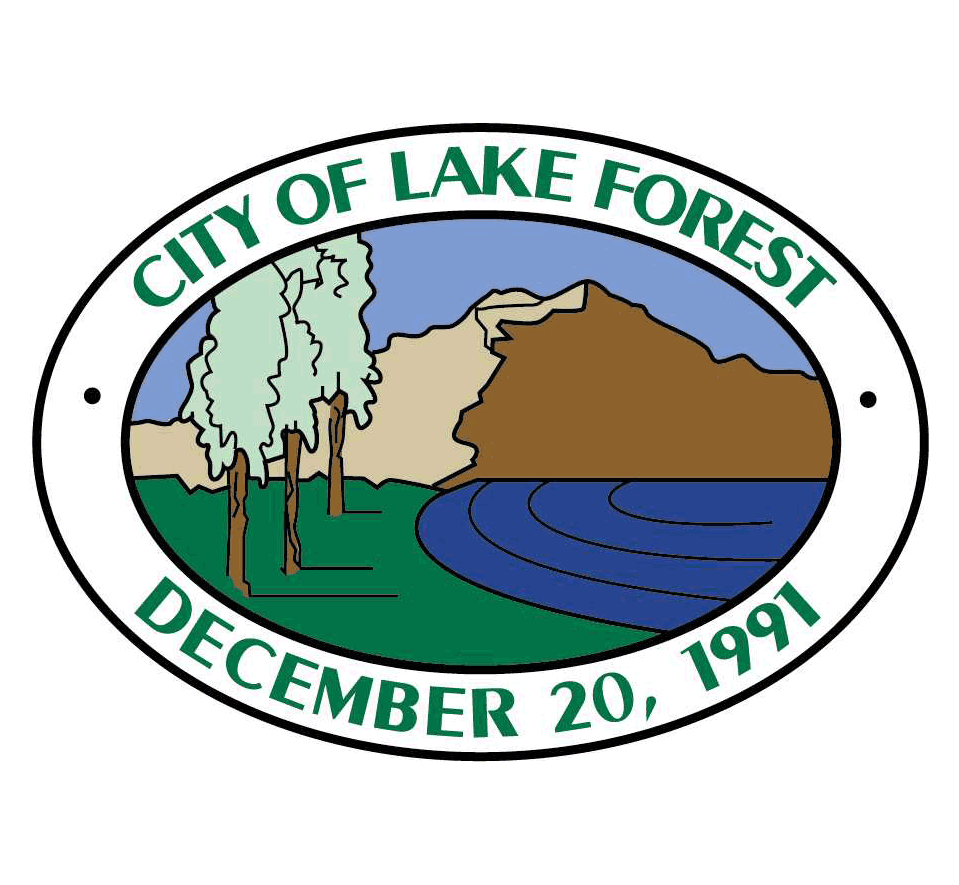 NOTICE OF DETERMINATIONSUBJECT:	Filing of Notice of Determination in compliance with Section 21108 or 21152 of the Public Resources Code.This is to advise that the ( Lead Agency or   Responsible Agency) has approved the above described project on                                   and has made the following determinations regarding the above described project:Authority cited:  Sections 21083, Public Resources Code.Reference Section 21000-21174, Public Resources Code.TO:	Clerk of the Board of Supervisorsor	County ClerkAddress: ________________________	________________________FROM:Public Agency/Lead Agency: ___________________________________Address:____________________________Contact: ____________________________Phone:  _____________________________TO: 	Office of Planning and Research	P. O. Box 3044 	Sacramento, CA 95812-3044		1400 Tenth Street, Rm. 113			Sacramento, CA  95814Lead Agency (if different from above)Address: ______________________________________	______________________________________Contact:_______________________________________Phone:__________________________________________State Clearinghouse Number
(If submitted to SCH):Project Title:Project Title:Project Title:Project Applicant (include address and telephone number):Project Applicant (include address and telephone number):Project Applicant (include address and telephone number):Specific Project Location – Identify street address and cross street or attach a map showing project site (preferably a USGS 15’ or 7 ½’ topographical map identified by quadrangle name):       Specific Project Location – Identify street address and cross street or attach a map showing project site (preferably a USGS 15’ or 7 ½’ topographical map identified by quadrangle name):       Specific Project Location – Identify street address and cross street or attach a map showing project site (preferably a USGS 15’ or 7 ½’ topographical map identified by quadrangle name):       General Project Location (City and/or County):       General Project Location (City and/or County):       General Project Location (City and/or County):       Project Description:       Project Description:       Project Description:       Identify the person or entity undertaking the project, including any private applicant, any other person undertaking an activity that receives financial assistance from the Public Agency as part of the project, and any person receiving a lease, permit, license, certificate, or other entitlement of use from the Public Agency as part of the project.Identify the person or entity undertaking the project, including any private applicant, any other person undertaking an activity that receives financial assistance from the Public Agency as part of the project, and any person receiving a lease, permit, license, certificate, or other entitlement of use from the Public Agency as part of the project.Identify the person or entity undertaking the project, including any private applicant, any other person undertaking an activity that receives financial assistance from the Public Agency as part of the project, and any person receiving a lease, permit, license, certificate, or other entitlement of use from the Public Agency as part of the project.The project [ will  will not] have a significant effect on the environment.The project [ will  will not] have a significant effect on the environment.An Environmental Impact Report was prepared and certified for this project pursuant to the provisions of CEQA and reflects the independent judgment of the Lead Agency.An Environmental Impact Report was prepared and certified for this project pursuant to the provisions of CEQA and reflects the independent judgment of the Lead Agency.A Negative Declaration was prepared for this project pursuant to the provisions of CEQA and reflects the independent judgment of the Lead Agency.A Negative Declaration was prepared for this project pursuant to the provisions of CEQA and reflects the independent judgment of the Lead Agency.A Mitigated Negative Declaration was prepared for this project pursuant to the provisions of CEQA and reflects the independent judgment of the Lead Agency.A Mitigated Negative Declaration was prepared for this project pursuant to the provisions of CEQA and reflects the independent judgment of the Lead Agency.Mitigation measures [ were  were not ]made a condition of the approval of the project.Mitigation measures [ were  were not ]made a condition of the approval of the project.A Mitigation Monitoring or Reporting Plan [was  was not] adopted for this project.A Mitigation Monitoring or Reporting Plan [was  was not] adopted for this project.A Statement of Overriding Considerations [ was  was not] adopted for this project.A Statement of Overriding Considerations [ was  was not] adopted for this project.Findings [ were  were not] made pursuant to the provisions of CEQA.Findings [ were  were not] made pursuant to the provisions of CEQA.This is to certify that the Final EIR with comments and responses and record of project approval, or the Negative Declaration, is available to General Public at:This is to certify that the Final EIR with comments and responses and record of project approval, or the Negative Declaration, is available to General Public at:Custodian:Location:Date:  ___________________                       	               
SignatureName:_________________________________________________Title:__________________________________________________Date Received for Filing:       	